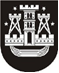 KLAIPĖDOS MIESTO SAVIVALDYBĖS TARYBASPRENDIMASDĖL SAVIVALDYBĖS ŽEMĖS SKLYPO ŠVEPELIŲ G. 2C, KADASTRO NR. 2101/0034:50, PAGRINDINĖS ŽEMĖS NAUDOJIMO PASKIRTIES IR BŪDO PAKEITIMO IR PERTVARKYMO 2022 m. sausio 20 d. Nr. T2-2KlaipėdaVadovaudamasi Lietuvos Respublikos vietos savivaldos įstatymo 16 straipsnio 2 dalies 26 punktu ir Lietuvos Respublikos žemės įstatymo 14 straipsnio 2 dalimi, 24 straipsnio 2 dalimi ir 30 straipsnio 3 dalimi, Klaipėdos miesto savivaldybės taryba nusprendžia:1. Pakeisti Klaipėdos miesto savivaldybei nuosavybės teise priklausančio 0,3800 ha žemės sklypo Švepelių g. 2C, kadastro Nr. 2101/0034:50, pagrindinę žemės naudojimo paskirtį ir naudojimo būdą iš žemės ūkio paskirties, kiti žemės ūkio paskirties žemės sklypai, į kitos paskirties: 0,2334 ha ir 0,0419 ha dalių – pramonės ir sandėliavimo objektų teritorijos naudojimo būdą, 0,1047 ha dalies – susisiekimo ir inžinerinių tinklų  koridorių teritorijos naudojimo būdą. 2. Leisti pertvarkyti 0,3800 ha dydžio žemės sklypą Švepelių g. 2C, kadastro Nr. 2101/0034:50, padalijant į atskiras 0,2334 ha, 0,1047 ha ir 0,0419 ha dydžio dalis ir sujungiant šias dalis su valstybinės žemės sklypais (pridedami žemės sklypų planai, 6 lapai). 3. Įgalioti Klaipėdos miesto savivaldybės administracijos direktorių Gintarą Neniškį pasirašyti su Nacionaline žemės tarnyba prie Žemės ūkio ministerijos sutartį dėl savivaldybės ir valstybinės žemės sklypų sujungimo. 4. Skelbti šį sprendimą Klaipėdos miesto savivaldybės interneto svetainėje.Savivaldybės meras Vytautas Grubliauskas